RaitaServes 4-5 people. One recipe per unit.Ingredients:¼ 		long English (seedless) cucumber⅛		medium onion, finely chopped1	mL	salt125	mL	plain yogurt (preferably Balkan style, which is slightly thicker)2	mL	ground cumin1	mL	ground black pepper10	mL	fresh cilantro (coriander), finely chopped½ 		tomato, dicedMethod:Peel cucumber and cut in half, lengthwise. Lay each half on its flat, cut surface and then cut lengthwise again into 1-cm slices. Finally, cut these strips crosswise into 1-cm cubes.Combine cucumber pieces, chopped onion and salt in a bowl. Stir to distribute salt. Let rest for 10 minutes, then squeeze to remove liquid. Discard liquid.Combine yogurt, cumin and pepper in a medium mixing bowl. Mix well.Gently stir in cucumber mixture, tomatoes and cilantro/coriander. 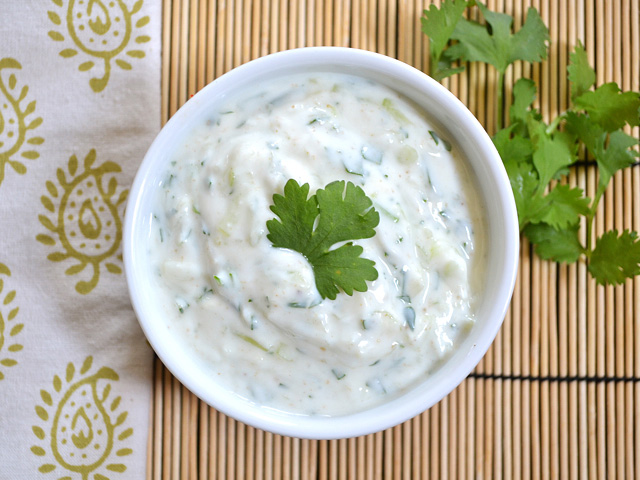 